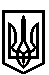 ТРОСТЯНЕЦЬКА СІЛЬСЬКА РАДАСТРИЙСЬКОГО РАЙОНУ ЛЬВІВСЬКОЇ ОБЛАСТІХVІІІ сесія VІІІ скликанняР І Ш Е Н Н Я22 вересня 2021 року                                 с. Тростянець		                             №ПРОЄКТ Про затвердження проєкту землеустрою щодовідведення земельної ділянки для ведення особистого селянського господарства та передачу її у власність Ферендовичу С.І. в с. Луб’яна  Розглянувши заяву Ферендовича С.І. про затвердження проєкту землеустрою щодо відведення земельної ділянки для ведення особистого селянського господарства в с. Луб’яна та передачу її у власність, враховуючи висновок постійної комісії сільської ради з питань земельних відносин, будівництва, архітектури, просторового планування, природних ресурсів та екології, відповідно до статей 12, 81, 118, 121, 122, 186  Земельного Кодексу України,  пункту 34 частини першої статті 26 Закону України «Про місцеве самоврядування в Україні»,  сільська радав и р і ш и л а:            1. Затвердити проєкт землеустрою щодо відведення Ферендовичу Степану Івановичу земельної ділянки ІКН 4623081200:03:003:0120 площею 0,1410 га для ведення особистого селянського господарства в с. Луб’яна.            2. Передати безоплатно у приватну власність Ферендовичу Степану Івановичу земельну ділянку ІКН 4623081200:03:003:0120 площею 0,1410 га для ведення особистого селянського господарства в с. Луб’яна.            3. Контроль за виконанням рішення покласти на постійну комісію сільської ради з питань земельних відносин, будівництва, архітектури, просторового планування, природних ресурсів та екології  (голова комісії І. Соснило).Сільський голова 						                       	 Михайло ЦИХУЛЯК